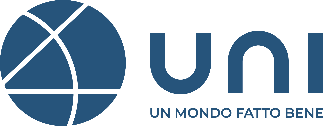 MODULO DI RECESSO DEL CONSUMATOTORE_SERVIZIO DI ACCESSO ALLA PIATTAFORMA 9001ENTRO I PRIMI 14 GIORNISpettabileUNI – Ente Italiano di Normazione via Sannio n. 220137, MilanoIl modulo dovrà essere inviato in modalità telematica via mail all’indirizzo unitrain@uni.comCon la presente il/la sottoscritto/a ________________________________, codice fiscale n. ________________________, nato/a a  ________________________________,  il  _______________, residente a  ________________________________,  (provincia), cap _______________, telefono ____________________, email: ____________________________________  recede con effetto immediato dal contratto avente ad oggetto:i seguenti servizi (*): ________________________________;conferma d’ordine di UNI nr.: ________________________________;data ricevuta della Conferma d’Ordine di UNI: ________________________________;Data e luogo 							Firma del Consumatore(*) specificare i servizi acquistatiChiedo che il Corrispettivo mi venga rimborsato utilizzando la seguente modalità:stesse modalità̀ del pagamento precedentemente effettuato (per pagamenti effettuati con Carta di credito);riaccredito tramite Bonifico Bancario su C/C intestato a Firma del Consumatore ________________________________ IBAN: ________________________________Data e luogo 							Firma del ConsumatoreSi allega:
- Copia fronte/retro del documento d’identità valido e leggibile del richiedente Consumatore. UNI si riserva la facoltà̀ di richiedere ulteriore documentazione. Trattamento dei dati personaliL’Informativa ex art.13 e 14 del Regolamento (UE) Generale sulla Protezione dei Dati 2016/679 ("RGPD"), è consultabile al seguente link Privacy Policy clientiEsprimo il consenso esplicito per l’invio di comunicazioni promozionali e commerciali da parte di UNI. Finalità descritta al punto 2.2 dell’Informativa ex art. 13 e 14 del Reg.Gen. sulla Protezione dei Dati 2016/679.Data e luogo 										Firma del Consumatore